РОССИЙСКАЯ ФЕДЕРАЦИЯКАРАЧАЕВО-ЧЕРКЕССКАЯ РЕСПУБЛИКАМУНИЦИПАЛЬНОЕ КАЗЁННОЕ ОБЩЕОБРАЗОВАТЕЛЬНОЕ УЧРЕЖДЕНИЕ"СРЕДНЯЯ ОБЩЕОБРАЗОВАТЕЛЬНАЯ ШКОЛА №3 г.УСТЬ-ДЖЕГУТЫ»УСТЬ-ДЖЕГУТИНСКОГО МУНИЦИПАЛЬНОГО РАЙОНА369300 РФ, Карачаево-Черкесская Республикаг.Усть-Джегута, ул.Коммунистическая,1е-mail schkola09.3@yandex.ruтел. (887875) 7-17-99,факс  7-17-99ПРИКАЗ  30.08.2019г.                                                                                             №123/1г.Усть-ДжегутаОб организации дежурства по школе на 2019 год            В соответствии со ст.28 «Компетенция, права, обязанности и ответственность образовательной организации» Федерального закона «Об образовании в Российской Федерации», на основании Плана работы школы, с целью контроля за соблюдением Правил внутреннего трудового распорядка, режима работы школы, расписания занятий и обеспечения безопасности работников и учащихся,П Р И К А З Ы В А Ю:Организовать дежурство по школе в течение учебного года:а)	администрациипонедельник - пятница с 7-40 до 17-00 (приложение);б)	педагогов:на этажах школы: во время перемен (приложение);в)	учащихся: дежурство класса на этажах школы с 8-00 до 15-00 в течение недели (по отдельному графику на каждую четверть)Назначить дежурных учителей ответственными за предупреждение травматизма во время перемен. Ответственность за составление и своевременную корректировку графиков дежурства учителей возложить на заместителя директора по ВР Каракетову Л.А-С.Определить для дежурных учащихся 8 постов:1 пост - главный вход и раздевалки (фойе школы) и рекреации;2 пост - лестница на П этаж и рекреации;3 пост - II этаж лестницы, вход в столовую, рекреации;4 пост - III этаж лестницы и рекреации;5 пост - I этаж (у туалетов);6 пост - III этаж (у туалетов);7 пост - лестница к спортзалу, раздевалка;8 пост - столовая.Утвердить Положение о дежурстве в МКОУ «СОШ  №3 г.Усть-Джегуты»(Приложение 1).Общее руководство дежурством по школе возлагается на заместителя директора по воспитательной работе Каракетову Л.А-С.6. Контроль исполнения данного приказа оставляю за собой.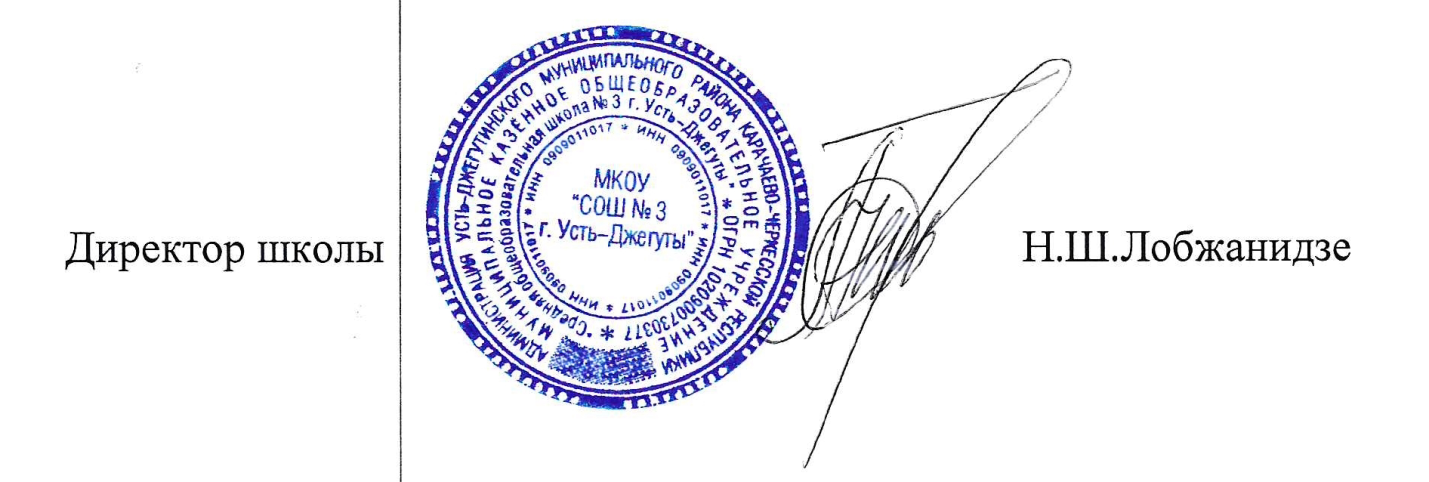 	Приложение 1К приказу № 123/1  от 30.08.2019 г.ПОЛОЖЕНИЕ О ДЕЖУРСТВЕ
в МКОУ «СОШ № 3 г.Усть-Джегуты»Общие положенияНастоящее положение регламентирует обязанности дежурного администратора, дежурного учителя по этажу, дежурного класса и устанавливает порядок организации дежурства по школе.Дежурство по школе организуется с целью обеспечения безопасности жизнедеятельности педагогического коллектива и обучающихся, сохранения порядка и дисциплины.Дежурство по школе осуществляют учащиеся 6-11 классов, классные руководители, учителя и представители администрации.Учащиеся выпускных, 9 и 11 классов с IV четверти текущего учебного года освобождаются от дежурства.График дежурства учащихся, учителей составляется заместителем директора в первый рабочий день каждой четверти.График дежурства утверждается приказом директора. В начале каждой четверти могут быть внесены корректировки графика дежурства в связи с болезнью классных руководителей.Организация и проведение дежурства по школеДежурство по школе организуется согласно графику, утвержденному директором:дежурный администратор назначается согласно графику дежурства администрации;дежурный учитель по этажу назначается из числа учителей;Дежурный класс следит за порядком в школе в течение учебного дня первой, либо второй смены.Дежурные по школе назначаются из числа учащихся дежурного класса.Обязанности дежурных по школеОбязанности дежурного классаРаспределение обязанностей дежурных происходит накануне дежурства класса. Дежурные назначаются:1 пост - главный вход и раздевалки (фойе школы) и рекреации;2 пост - лестница на П этаж и рекреации;3 пост - II этаж лестницы, вход в столовую, рекреации;4 пост - III этаж лестницы и рекреации;5 пост - I этаж (у туалетов);6 пост - III этаж (у туалетов);7 пост - лестница к спортзалу, раздевалка;8 пост - столовая.Дежурные постоянно обходят закрепленную территорию. Стационарный пост - вход в школу и раздевалки.На главном входе дежурные встречают приходящих учащихся с 8.00 до 8.10.Обязанности дежурных на постах:поддержание дисциплины и порядка;недопущение использования воспламеняющихся материалов, токсических и задымляющих веществ;предупреждение травматизма учащихся;обеспечение санитарно-гигиенического режима;сохранность школьного имущества.Дежурные имеют право сделать замечание недисциплинированным учащимся. Обо всех нарушениях и экстремальных ситуациях дежурные учащиеся сообщают классному руководителю, дежурному учителю по этажу или дежурному администратору.У всех дежурных должны быть бэйджики, или повязки дежурного ученика.Ежедневно по окончании дежурства ответственный за дежурство из числа учащихся сдает пост классному руководителю или дежурному учителю.По окончании дежурства дежурные из числа учащихся и классный руководитель дежурного класса подводятся итоги дежурства по школе, анализируя качество дежурства.Ответственный за несение дежурства по школе - классный руководитель дежурного класса.Контроль за дежурством осуществляется дежурным администратором.Дежурный классный руководитель обязан:Накануне дежурства класса распределить учащихся по постам и ознакомить их с данным распределением;Начало дежурства - с 8.00 до 15-00 после сдачи школы дежурному администратору;Обеспечить учащихся бейджиками, или повязки дежурного ученика.Перед дежурством проинструктировать учащихся об их правах и обязанностях; расставить дежурных учеников на посты.Перед началом занятий совместно с дежурным администратором и назначенными дежурными учащимися проверить у приходящих в школу учеников чистоту обуви и наличие школьной формы.Не допускать нахождение в школе посторонних лиц.Не допускать опоздания учащихся на уроки.На переменах совместно с дежурным администратором проверять состояние коридоров, классных кабинетов, центрального входа (крыльца), контролировать дежурных учащихся.В конце дежурства сдать школьные помещения дежурному администратору.Дежурный классный руководитель имеет право:В пределах своей компетенции отдавать распоряжения педагогам и учащимся.Запрашивать у классных руководителей и других педагогов сведения об учащихся и их родителях (законных представителях).Обязанности дежурного учителя по этажуДежурный учитель по этажу обязан:Находиться на этаже во время перемены;Не допускать нахождение в школе посторонних лиц;Не допускать опоздания учащихся на уроки;Следить за порядком и дисциплиной учащихся во время перемен и оказывать помощь дежурным учащимся;Контролировать чистоту и сохранность школьного имущества на этаже;О наиболее серьезных нарушениях информировать дежурного администратора.Дежурный учитель имеет право:В пределах своей компетенции отдавать распоряжения педагогам и учащимся;Запрашивать у классных руководителей и других педагогов сведения об учащихся;Обращаться за помощью к дежурному учителю, дежурному администратору.Обязанности дежурного учителя по столовойДежурный учитель по столовой обязан:Находиться в столовой во время перемен;Не допускать нахождение в школе посторонних лиц;Следить за порядком и дисциплиной учащихся во время приема пищи;Не  допускать опоздания учащихся на уроки после приема пищи.Не допускать выхода учащихся из столовой с продуктами питания (кроме фруктов и продуктов в фабричной упаковке);О серьезных нарушениях информировать дежурного администратора.Дежурный учитель по столовой имеет право:В пределах своей компетенции отдавать распоряжения педагогам и учащимся;Запрашивать у классных руководителей и других педагогов сведения об учащихся;Обращаться за помощью к дежурному учителю, дежурному администратору.Обязанности дежурного администратораДежурный администратор обязан:Прибыть на дежурство в 7 час.40 минут. Получить информацию у школьного сторожа о прошедшем ночном дежурстве, состоянии здания и коммуникаций. В случае каких-либо происшествий и повреждений поставить о них в известность директора и заместителя директора по АХР;Следить за выполнением преподавателями единых требований к учащимся, в том числе и к внешнему виду; санитарно - гигиенических требований во время образовательного процесса; проверять, контролировать, а при необходимости корректировать организацию дежурства по школе дежурного класса, не допускать нахождения в школе посторонних лиц;Осуществлять контроль за выполнением своих обязанностей дежурным классным руководителем, дежурными учителями;На переменах совместно с дежурным учителем и классным руководителем дежурного класса проверять состояние рекреаций, центрального входа (крыльца), не допускать выхода учащихся из помещения помещениях школы во время учебно-воспитательного процесса;Не допускать опоздания на уроки педагогов и учащихся;Контролировать выполнение сотрудниками Правил внутреннего распорядка, учащимися Правил поведения учащихся;Оперативно реагировать на все случаи нерадивого отношения к школьному имуществу.По окончании дежурства проверить сохранность школьного имущества.Дежурный администратор имеет право:В пределах своей компетенции самостоятельно отдавать распоряжения педагогам и учащимся;Запрашивать у классных руководителей и других педагогах сведения об учащихся и их родителях (законных представителях);Приглашать родителей (законных представителей) учащихся в школу с указанием причины вызова.В случае необходимости заходить на уроки и другие занятия, беспрепятственно проходить во все помещения школы.Поощрение дежурных Дежурный администратор, дежурный учитель, классный руководитель дежурного класса за добросовестное выполнение обязанностей дежурного, оперативные и грамотные действия при возникновении чрезвычайных ситуаций могут быть поощрены следующим образом:объявлена благодарность приказом директора по учреждению;За добросовестное отношение к дежурству, выполнение обязанностей дежурного, проявление инициативы дежурный класс или отдельные ученики могут быть поощрены следующим образом:объявлена благодарность приказом директора всему классу или отдельным учащимся;размещение информации о добросовестных дежурных на школьном сайте.Меры взысканияДежурный администратор, дежурный учитель, классный руководитель дежурного класса. За недобросовестное отношение к обязанностям дежурного, проявление халатности, допущение чрезвычайной ситуации по вине дежурных администратора, учителя, классного руководителя предусмотрены следующие меры наказания:указать на недобросовестное отношение к обязанностям дежурного;объявить замечание;объявить выговор приказом директора.Дежурный класс. За неудовлетворительное выполнение обязанностей дежурному классу может быть указано на недобросовестное исполнение обязанностей всему классу (отдельным учащимся) или объявлено замечание.Утверждаю Директор _________Н.Ш.Лобжанидзе               График дежурства учителей и администрации        «СОШ №3 г. Усть-Джегуты» на 2019-2020 учебный годСоставила заместитель директора по  ВР Каракетова Л.А-С.ПонедельникВторникСредаЧетверг Пятница1 этажАджиева С.З.Мариничева М.В.Джанкёзова К.Ш.Уртенова Г.В.Боташева С. Б.Лепшокова З. Х.Аджиева С.З. Уртенова Г.В.Гаджаева З.М. Лепшокова З. Х.2 этажЧомаева М.У.Джуккаева Л.М.Текеева А.А. Хачирова З.Х.Тебуева С.И. Катчиева А.М.Байрамукова Ф.А. Джуккаева Л.М.Катчиева А.А.Катчиева А.М.3 этажСуюнбаев М.Х.Байрамукова Х.З.Салпагарова А.У.Уртенова Ф.Ю.Салпагарова З.У.Коркмазова З.Н.Хачирова Р.А.Уртенова Ф.Ю.Салпагарова З.У.Суюнбаева А.С.СтоловаяБоташова Х.Я.Узденова З.М. Биджиев А. И.Узденова З.М. Хачирова З.Х.Рекреация  у спортзалаПавлова Г.В.Батчаев И.Н.Байрамуков Ш.П.Батчаев И.Н.Данаев М.Т.АдминистрацияЛобжанидзе Н.Ш.(директор школы) Батчаева Л.М. (зам. директора по УР)Каракетова Л.А-С. (зам. директора по   ВР)Бабучиева Л.Х. (зам. директора по УР) Узденова З.М. (педагог-организатор)